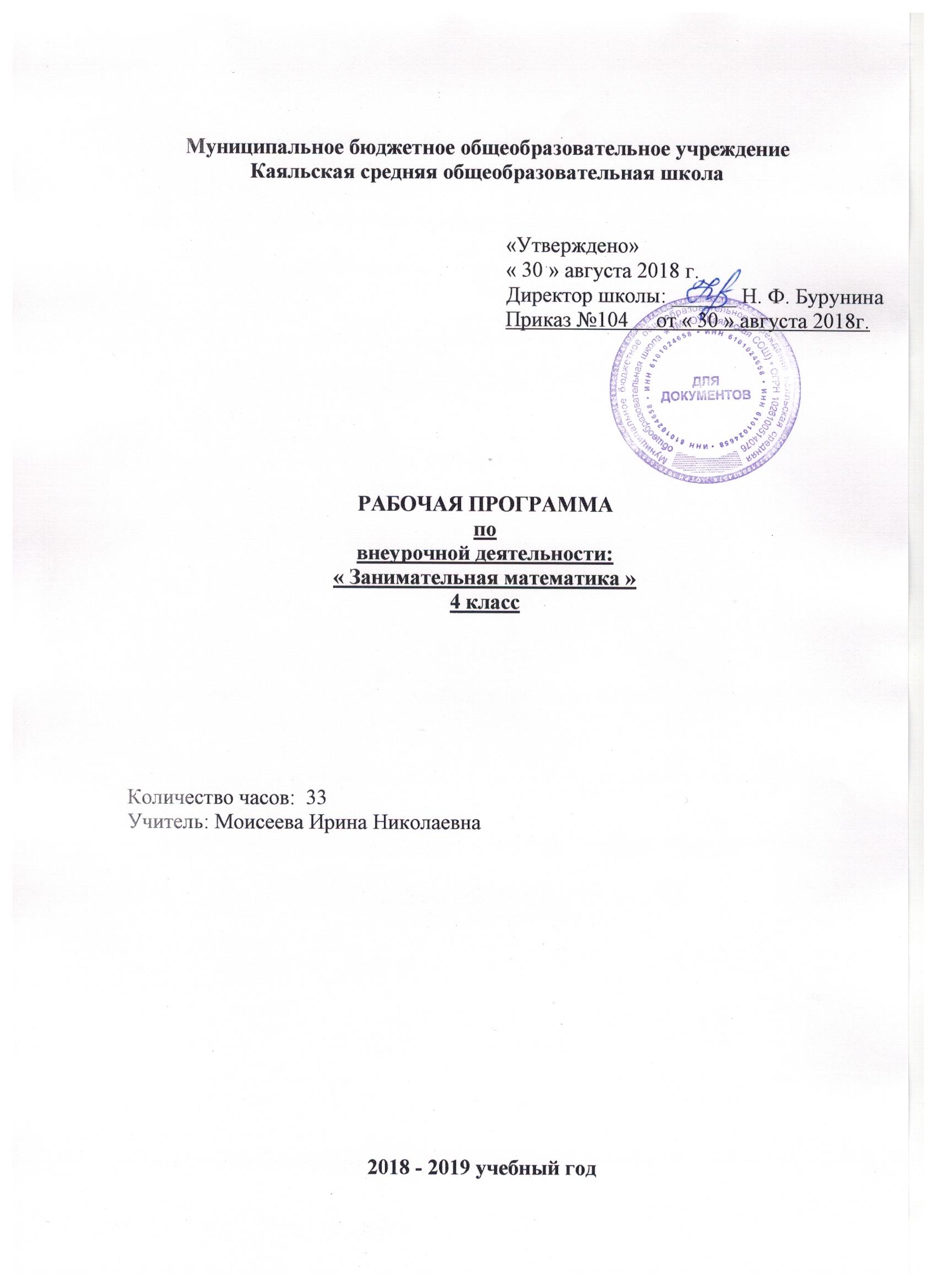 1.Пояснительная запискаПрограмма по внеурочной деятельности «Занимательная математика» 4 класс, составлена на основе следующих нормативно - правовых документов:  1. Федеральный закон от 29.12.2012 N 273 -ФЗ " Об образовании в Российской Федерации"2. Устав  Муниципального бюджетного  общеобразовательного учреждения Каяльской  средней  общеобразовательной  школы3.  Образовательная программа начального общего образования Муниципального бюджетного общеобразовательного учреждения Каяльской средней общеобразовательной школы 2018-2019 уч.г. 4. Положение о рабочей программе учителя5. Учебный план МБОУ Каяльской СОШ на 2018-2019 учебный год6. Календарный график  МБОУ Каяльской СОШ на 2018-2019 учебный год. Программа соответствует:•	требованиям к результатам освоения основной образовательной программы начального общего образования;Планирование составлено на основе:•	Примерных программ внеурочной деятельности. Начальное и основное образование.  / под ред. В. А. Горского. – 2-е изд. – М. Просвещение, 2011./Данная программа  разработана в соответствии с требованиями Федерального Государственного стандарта второго поколения, которые заключаются в следующем:Учет индивидуальных возрастных, психологических и физиологических особенностей обучающихся, роли и значения видов деятельности и форм общения для определения целей образования и воспитания и путей их достижения.Обеспечение преемственности …начального общего, основного и среднего (полного) общего образования.Разнообразие организационных форм и учет индивидуальных особенностей каждого ученика (включая одаренных детей и детей с ограниченными возможностями здоровья), обеспечивающих рост творческого потенциала, познавательных мотивов, обогащение форм взаимодействия со сверстниками и взрослыми в познавательной деятельности….»       Новизна программы состоит в том, что данная программа дополняет и расширяет математические знания, прививает интерес к предмету и позволяет использовать эти знания на практике.Актуальность программы определена тем, что младшие школьники должны иметь мотивацию к обучению математики, стремиться развивать свои интеллектуальные возможности.  Данная программа позволяет учащимся ознакомиться со многими интересными вопросами математики на данном этапе обучения, выходящими за рамки школьной программы, расширить целостное представление о проблеме данной науки. Решение математических задач, связанных с логическим мышлением закрепит интерес детей к познавательной деятельности, будет способствовать развитию мыслительных операций и общему интеллектуальному развитию. Не менее важным фактором  реализации данной программы является  и стремление развить у учащихся умений самостоятельно работать, думать, решать творческие задачи, а также совершенствовать навыки  аргументации собственной позиции по определенному вопросу. Содержание программы соответствует познавательным возможностям младших школьников и предоставляет им возможность работать на уровне повышенных требований, развивая  учебную мотивацию.Содержание занятий представляет собой введение в мир элементарной математики, а также расширенный углубленный вариант наиболее актуальных вопросов базового предмета – математика. Занятия  математического кружка должны содействовать развитию у детей математического образа мышления: краткости речи, умелому использованию символики, правильному применению математической терминологии и т.д.Творческие работы, проектная деятельность и другие технологии, используемые в системе работы кружка, должны быть основаны на любознательности детей, которую и следует поддерживать и направлять.  Данная практика поможет ему успешно овладеть не только общеучебными умениями и навыками, но и осваивать более сложный уровень знаний по предмету, достойно выступать на олимпиадах и участвовать в различных конкурсах. Все вопросы и задания рассчитаны на работу учащихся на занятии. Для эффективности работы  желательно, чтобы работа проводилась в малых группах с опорой на индивидуальную деятельность, с последующим общим обсуждением полученных результатов. Программа рассчитана на 1 год. Занятия 1 раз в неделю. Продолжительность каждого занятия 40 минут.Цель и задачи программыЦель:  формирование умения решать нестандартные математические задачи, путем использования различных жизненных ситуаций.Задачи:создание условий для формирования и развития практических умений    обучающихся решать нестандартные задачи, используя различные методы и   приемы;развитие математического кругозора, логического и творческого мышления, исследовательских умений учащихся;формирование навыков самостоятельной работы, имеющий последовательный характер.Основные идеи, принципы и подходы, реализуемые в программеПринципы программы:Актуальность. Создание условий для повышения мотивации к обучению математики, стремление развивать интеллектуальные возможности  учащихся.Научность. Математика – учебная дисциплина, развивающая умения логически мыслить, видеть количественную сторону предметов и явлений, делать выводы, обобщения.Системность. Курс строится от частных примеров (особенности решения отдельных примеров) к общим (решение математических задач).Практическая направленность. Содержание занятий кружка направлено на освоение математической терминологии, которая пригодится в дальнейшей работе, на решение занимательных задач, которые впоследствии помогут ребятам принимать участие в школьных и городских олимпиадах и других математических играх и конкурсах.Обеспечение мотивации. Во-первых, развитие интереса к математике как науке физико-математического направления, во-вторых, успешное усвоение учебного материала на уроках и выступление на олимпиадах по математике.Реалистичность. С точки зрения возможности усвоения основного содержания программы – возможно усвоение за 68 занятий.Курс ориентационный. Он осуществляет учебно-практическое знакомство со многими разделами математики, удовлетворяет познавательный интерес школьников к проблемам данной точной науки, расширяет кругозор, углубляет знания в данной  учебной дисциплине.Ценностными ориентирами содержания курса  являются:формирование умения рассуждать как компонента логической грамотности;освоение эвристических приёмов рассуждений;формирование интеллектуальных умений, связанных с выбором стратегии решения, анализом ситуации, сопоставлением данных;развитие познавательной активности и самостоятельности учащихся;формирование способностей наблюдать, сравнивать, обобщать, находить простейшие закономерности, использовать догадки, строить и проверять простейшие гипотезы;формирование пространственных представлений и пространственного воображения;привлечение учащихся к обмену информацией в ходе свободного общения на занятиях.Возраст детей –10-11летСрок реализации программы 1 год. Программа рассчитана на 34 ч в год с проведением занятий 1 раз в неделю продолжительностью 40 мин. Всего 34 занятия. Содержание программы отвечает требованию к организации внеурочной деятельности: соответствует курсу «Математика» и не требует от учащихся дополнительных математических знаний. Тематика задач и заданий отражает реальные познавательные интересы детей, в программе содержатся полезная и любопытная информация, занимательные математические факты, способные дать простор воображению.       Формы и режим занятий      Преобладающие  формы занятий – групповая и индивидуальная. Формы  занятий младших школьников     очень разнообразны: это тематические занятия, игровые уроки, конкурсы, викторины, соревнования. Используются нетрадиционные и традиционные формы: игры-путешествия,   экскурсии по сбору числового материала,  задачи на основе статистических данных по городу, сказки на математические темы, конкурсы газет, плакатов.    Основные виды деятельности учащихся:•	составление, решение нестандартных задач•	оформление математических газет•	участие в математической олимпиаде, •	знакомство с научно-популярной литературой, связанной с математикой•	проектная деятельность •	самостоятельная работа•	работа в парах, в группах•	творческие работы •	экскурсия.Место учебного предмета в учебном плане             Программа рассчитана на 34 ч.  (1ч в неделю) на   2018-2019 учебный год и предусматривает 33ч. (выпадает  праздничный день -9 мая) 2.Предполагаемые результаты  умение перестраиваться в соответствии с изменившейся  ситуацией;применение логического и творческого мышления, исследовательских умений в решение жизненных задач;использование навыков самостоятельной работы  в жизни.овладение способами исследовательской деятельности;участие в олимпиадах, конкурсах.Личностные, метапредметные и предметные результаты освоения программы  Личностные УУД:развивать любознательность, сообразительность при выполнении разнообразных заданий проблемного и эвристического характера;развивать  внимательность, настойчивость, целеустремлённость, умение преодолевать трудности — качеств весьма важных в практической деятельности любого человека;развивать самостоятельность суждений, нестандартность мышления.Познавательные УУД:сравнивать разные приёмы действий, выбирать удобные способы для выполнения конкретного задания;анализировать текст задачи: ориентироваться в тексте, выделять условие и вопрос, данные и искомые числа (величины);моделировать в процессе совместного обсуждения алгоритм решения числового кроссворда; использовать его в ходе самостоятельной работы;применять изученные способы учебной работы и приёмы вычислений для работы с числовыми головоломками;анализировать правила игры, действовать в соответствии с заданиями  и  правилами.Коммуникативные УУД:включаться в групповую работу, участвовать в обсуждении проблемных вопросов,  высказывать собственное мнение и аргументировать его;аргументировать свою позицию в коммуникации, учитывать разные  мнения, использовать критерии для обоснования своего суждения.Регулятивные УУД:сопоставлять полученный (промежуточный, итоговый) результат заданным условием;контролировать свою деятельность: обнаруживать и исправлять ошибки.искать и выбирать необходимую информацию, содержащуюся в тексте задачи, на рисунке или в таблице, для ответа на заданные вопросы;моделировать ситуацию, описанную в тексте задачи, использовать соответствующие знаково-символические средства для моделирования ситуации;конструировать последовательность шагов (алгоритм) решения задачи.Предметные УУД:конструировать несложные задачи.ориентироваться в понятиях «влево», «вправо», «вверх», «вниз»;ориентироваться на точку начала движения, на числа и стрелки и др., указывающие направление движения;проводить линии по заданному маршруту (алгоритму);выделять фигуру заданной формы на сложном чертеже;анализировать расположение деталей в исходной конструкции;составлять фигуры из частей, определять место заданной детали конструкции.Виды контроля знанийВ данном случае для проверки уровня усвоения знаний учащимися могут быть использованы нестандартные виды контроля:Тестирование – решение нестандартных заданийСоздание проекта: «Загадки математики»Участие в математических конкурсах, чемпионатах, КВН, турнирах, олимпиадахВыпуск математических газет.Контроль и оценка планируемых результатов.В основу изучения  курса положены ценностные ориентиры, достижение которых определяются  следующими результатами. Результаты внеурочной деятельности оцениваются по трём уровням.Первый уровень результатов – обучающиеся  применяют  логическое  и творческое мышление в решении  жизненных задач.Второй  уровень результатов – обучающиеся  применяют  логическое  и творческое мышление в решении  жизненных задач, используют  навыки самостоятельной работы  в жизни. Третий уровень результатов – обучающиеся  применяют  логическое  и творческое мышление в решении  жизненных задач, используют  навыки самостоятельной работы  в жизни, умеют  перестраиваться в соответствии с изменившейся  ситуацией.3.Содержание изучаемого курса:Числа (13ч)Задачи(23ч)Геометрические фигуры(32ч)                                 4. Календарно-тематическое планирование№п/п Кол-во часов на   тему       Темы занятия       Темы занятия      Кол-во часов  изучениеСодержание занятияДатаДата№п/п Кол-во часов на   тему№ урокаНазвание      Кол-во часов  изучениеСодержание занятияПланФактическиЧисла13ч.1Вводное занятиеЧто дала математика людям? 1Составление и решение математических ребусов06.09Числа13ч.2Старинные системы записи чисел. 1Составление и решение математических ребусов.13.09Числа13ч.3Иероглифическая система древних египтян. 1Составление и решение примеров 20.09Числа13ч.4Занимательный устный счёт.1Составление и решение примеров 27.09Числа13ч.5Арабские  и римские  цифры.1Использование арабских и римских цифр для записи чисел.04.10Числа13ч.6Решение  кроссворда.1Запись числа разными способами.11.10Числа13ч.7Математический ребус.1Составление математических ребусов.18.10Числа13ч.8Бесконечный ряд загадок. 1Задания на восстановление чисел и их записи.25.10Числа13ч.9Алгоритм.1Задания на восстановление чисел и их записи.08.11Числа13ч.10Математический ребус.1Нахождение в записи числа неизвестных цифр, заменённых буквами. 15.11Числа13ч.11Схема.1Работа со схемами22.11Числа13ч.12Диаграмма.1Работа с диаграммами29.11Числа13ч.13Магический квадрат1Составление и решение заданий 06.12Задачи.23ч.14Задачи  на смекалку.1Решение заданий на смекалку. 13.12Задачи.23ч.15Решение задач с одинаковыми цифрами.1Решение арифметических текстовых задач разными способами.20.12Задачи.23ч.16Решение логических задач. 1Решение арифметических текстовых задач разными способами.27.12Задачи.23ч.17Решение заданий на смекалку.1Решение упражнений,  задач.17.01Задачи.23ч.18Решение задач на установление причинно-следственных отношений.1Составление и решение задач24.01Задачи.23ч.19Решение заданий повышенной трудности.1Рациональный способ решения задач. 31.01Задачи.23ч.20Решение заданий повышенной трудности.1Оригинальные решения задач. 07.02Задачи.23ч.21Решение логических задач. 1Решение задач-сказок.14.02Задачи.23ч.22Решение задач на преобразование неравенств.1Составление и решение задач21.02Задачи.23ч.23Решение логических задач.1Составление и решение задач28.02Задачи.23ч.24Решение логических задач.1Решение заданий на смекалку.07.03Задачи.23ч.25Знакомство с занимательной математической литературой. 1Математические справочники  14.03Задачи.23ч.26Старинные меры длины.1Сравнение длин, составление задач21.03Задачи.23ч.27Решение логических задач. 1Использование приёмов рациональных вычислений04.04Задачи.23ч.28Решение логических задач.1Практикум11.04Задачи.23ч.29Задачи с многовариантными решениями.1Решение логических задач с помощью рассуждений.18.04Задачи.23ч.30Составление знаковых систем.1Разгадывание математических ребусов25.04Задачи.23ч.31Решение логических задач. 1Составление и решение задач02.05Задачи.23ч.32 Загадки-смекалки.1Решение нестандартных задач16.05Задачи.23ч.33Решение задач 1Использование приёмов рациональных вычислений23.05    «Рассмотрено»     на заседании МО    учителей начальных классов     « 30 » августа 2018 г.   Руководитель: ________Т. А. Щербаченко   Протокол №  1  от  « 30 » августа 2018 г.                                                               «Согласовано»Зам. директора по УВР_________ Я.А. Ведута 